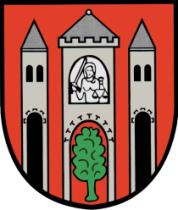 HARMONOGRAM WYWOZU ODPADÓW DLA GMINY ZABÓRDROSZKÓW, CZARNA, NAD STAWAMI* - przesunięcia spowodowane np. świętamiPOJEMNIKI/WORKI W DNIU WYWOZU PROSZĘ WYSTAWIAĆ DO GODZINY 6:00 (RANO)ROKStyczeńLutyMarzecKwiecieńMajCzerwiecLipiecSierpieńWrzesieńPaździernikListopadGrudzieńOdpady 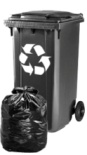 komunalne zmieszane(pozostałość po segregacji)poniedziałki2020132710249236204181152913271024721519216301428Segregowane (plastik, metal, tworzywa sztuczne)/papierczwartki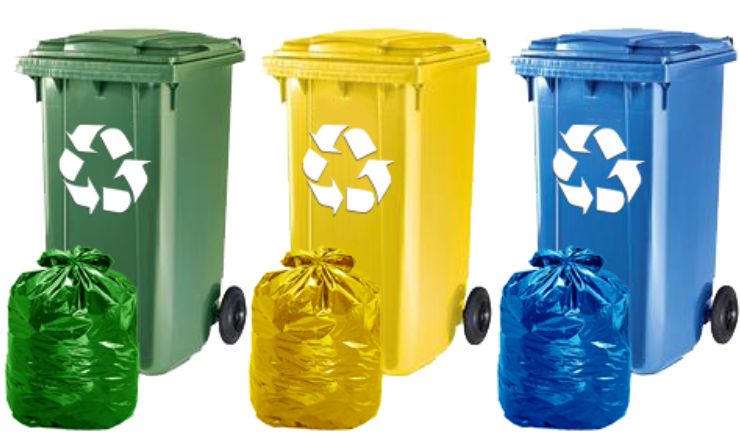 20201613129742302724221917Segregowane Szkło202024piątek21piątek20piątek23czwartek21czwartek25czwartek16czwartek13czwartek10czwartek8czwartek5czwartek3czwartekOdpady 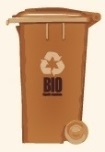 biodegradowalnepiątki2020171413108225193173114281125232018Popiół dla osób zdeklarowanych(pojemniki na tą frakcję mieszkańcy zapewniają sobie we własnym zakresie)piątki 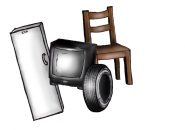 202017141310232018Odpady wielkogabarytoweponiedziałek 202029